СТ. БАГАЕВСКАЯ РОСТОВСКОЙ ОБЛАСТИМУНИЦИПАЛЬНОЕ БЮДЖЕТНОЕ ОБЩЕОБРАЗОВАТЕЛЬНОЕ УЧРЕЖДЕНИЕБАГАЕВСКАЯ СРЕДНЯЯ ОБЩЕОБРАЗОВАТЕЛЬНАЯ ШКОЛА № 2"УТВЕРЖДАЮ"ДИРЕКТОР МБОУ БСОШ № 2	Н.А. ЛЕВАНЧУКНриказ №152/1от "30" АВГУСТА 2022 г.РАБОЧАЯ ПРОГРАММА (ID 3951791)учебного предмета«Обществознание»для 6 класса основного общего образования на 2022-2023 учебный годСоставитель: Бунова Инна Владимировнаучитель обществознанияст. Багаевская, 2022ПОЯСНИТЕЛЬНАЯ ЗАПИСКАОБЩАЯ ХАРАКТЕРИСТИКА УЧЕБНОГО ПРЕДМЕТА «ОБЩЕСТВОЗНАНИЕ»Рабочая программа по обществознанию для 6 класса составлена на основе положений и требований к результатам освоения основной образовательной программы, представленных в Федеральном государственном образовательном стандарте основного общего образования, в соответствии с Концепцией преподавания учебного предмета «Обществознание» (2018 г.), а также с учётом Примерной программы воспитания (2020 г.). Обществознание играет ведущую роль в выполнении школой функции интеграции молодёжи в современное общество: учебный предмет позволяет последовательно раскрывать учащимся подросткового возраста особенности современного общества, различные аспекты взаимодействия в современных условиях людей друг с другом, с основными институтами государства и гражданского общества, регулирующие эти взаимодействия социальные нормы.Изучение курса «Обществознание», включающего знания о российском обществе и направлениях его развития в современных условиях, об основах конституционного строя нашей страны, правах и обязанностях человека и гражданина, способствует воспитанию российской гражданской идентичности, готовности к служению Отечеству, приверженности национальным ценностям.Привлечение при изучении курса различных источников социальной информации, включая СМИ и Интернет, помогает школьникам освоить язык современной культурной, социально-экономической и политической коммуникации, вносит свой вклад в формирование метапредметных умений извлекать необходимые сведения, осмысливать, преобразовывать и применять их.Изучение учебного курса «Обществознание» содействует вхождению обучающихся в мир культуры и общественных ценностей и в то же время открытию и утверждению собственного «Я», формированию способности к рефлексии, оценке своих возможностей и осознанию своего места в обществе.ЦЕЛИ ИЗУЧЕНИЯ УЧЕБНОГО ПРЕДМЕТА «ОБЩЕСТВОЗНАНИЕ»Целями обществоведческого образования в основной школе являются:воспитание общероссийской идентичности, патриотизма, гражданственности, социальной ответственности, правового самосознания, приверженности базовым ценностям нашего народа;развитие у обучающихся понимания приоритетности общенациональных интересов, приверженности правовым принципам, закреплённым в Конституции Российской Федерации и законодательстве Российской Федерации;развитие личности на исключительно важном этапе её социализации — в подростковом возрасте, становление её духовно-нравственной, политической и правовой культуры, социального поведения, основанного на уважении закона и правопорядка; развитие интереса к изучению социальных и гуманитарных дисциплин; способности к личному самоопределению, самореализации, самоконтролю; мотивации к высокопроизводительной, наукоёмкой трудовой деятельности;формирование у обучающихся целостной картины общества, адекватной современному уровню знаний и доступной по содержанию для школьников подросткового возраста; освоение учащимися знаний об основных сферах человеческой деятельности, социальных институтах, нормах, регулирующих общественные отношения, необходимые для взаимодействия с социальной средой и выполнения типичных социальных ролей человека и гражданина;овладение умениями функционально грамотного человека: получать из разнообразных источников и критически осмысливать социальную информацию, систематизировать, анализировать полученные данные;освоение способов познавательной, коммуникативной, практической деятельности, необходимых для участия в жизни гражданского общества и государства;создание условий для освоения обучающимися способов успешного взаимодействия с различными политическими, правовыми, финансово-экономическими и другими социальными институтами для реализации личностного потенциала в современном динамично развивающемся российском обществе;формирование опыта применения полученных знаний и умений для выстраивания отношений между людьми различных национальностей и вероисповеданий в общегражданской и в семейно- бытовой сферах; для соотнесения своих действий и действий других людей с нравственными ценностями и нормами поведения, установленными законом; содействия правовыми способами и средствами защите правопорядка в обществе.МECТO УЧЕБНОГО ПРЕДМЕТА «ОБЩЕСТВОЗНАНИЕ» В УЧЕБНОМ ПЛАНЕВ соответствии с учебным планом общее количество времени на учебный года обучения составляет 34 часа. Недельная нагрузка составляет 1 час.СОДЕРЖАНИЕ УЧЕБНОГО ПРЕДМЕТАЧеловек и его социальное окружениеБиологическое и социальное в человеке. Черты сходства и различия человека и животного. Потребности человека (биологические, социальные, духовные). Способности человека.Индивид, индивидуальность, личность. Возрастные периоды жизни человека и формирование личности. Отношения между поколениями. Особенности подросткового возраста.Люди с ограниченными возможностями здоровья, их особые потребности и социальная позиция.Цели и мотивы деятельности. Виды деятельности (игра, труд, учение). Познание человеком мира и самого себя как вид деятельности.Право человека на образование. Школьное образование. Права и обязанности учащегося. Общение. Цели и средства общения. Особенности общения подростков. Общение в современныхСЛОВИЯХ.Отношения в малых группах. Групповые нормы и правила. Лидерство в группе. Межличностные отношения (деловые, личные).Отношения в семье. Роль семьи в жизни человека и общества. Семейные традиции. Семейный досуг. Свободное время подростка.Отношения с друзьями и сверстниками. Конфликты в межличностных отношениях.Общество, в котором мы живёмЧто такое общество. Связь общества и природы. Устройство общественной жизни. Основные сферы жизни общества и их взаимодействие.Социальные общности и группы. Положение человека в обществе.Что такое экономика. Взаимосвязь жизни общества и его экономического развития. Виды экономической деятельности. Ресурсы и возможности экономики нашей страны.Политическая жизнь общества. Россия — многонациональное государство. Государственная власть в нашей стране. Государственный Герб, Государственный Флаг, Государственный Fимн Российской Федерации. Наша страна в начале XXI века. Место нашей Родины среди современных государств.Культурная жизнь. Духовные ценности, традиционные ценности российского народа.Развитие общества. Усиление взаимосвязей стран и народов в условиях современного общества.Глобальные проблемы современности и возможности их решения усилиями международного сообщества и международных организаций.ПЛАНИРУЕМЫЕ ОБРАЗОВАТЕЛЬНЫЕ РЕЗУЛЬТАТЫЛичностные и метапредметные результаты представлены с учётом особенностей преподавания обществознания в основной школе.Планируемые предметные результаты и содержание учебного предмета распределены по годам обучения с учётом входящих в курс содержательных модулей (разделов) и требований к результатам освоения основной образовательной программы, представленных в Федеральном государственном образовательном стандарте основного общего образования, а также с учётом Примерной программы воспитания. Содержательные модули (разделы) охватывают знания об обществе и человеке в целом, знания всех основных сфер жизни общества и знание основ российского права. Представленный в программе вариант распределения модулей (разделов) по годам обучения является одним изВОЗМОЖНЫХ.Научным сообществом и представителями высшей школы предлагается такое распределение содержания, при котором модуль (раздел) «Основы российского права» замыкает изучение курса в основной школе.ЛИЧНОСТНЫЕ РЕЗУЛЬТАТЫЛичностные результаты воплощают традиционные российские социокультурные и духовно- нравственные ценности, принятые в обществе нормы поведения, отражают готовность обучающихся руководствоваться ими в жизни, во взаимодействии с другими людьми, при принятии собственных решений. Они достигаются в единстве учебной и воспитательной деятельности в процессе развития у обучающихся установки на решение практических задач социальной направленности и опыта конструктивного социального поведения по основным направлениям воспитательной деятельности, в том числе в части:Гражданского воспитания:готовность к выполнению обязанностей гражданина и реализации его прав, уважение прав, свобод и законных интересов других людей; активное участие в жизни семьи, образовательной организации, местного сообщества, родного края, страны; неприятие любых форм экстремизма, дискриминации; понимание роли различных социальных институтов в жизни человека; представление об основных правах, свободах и обязанностях гражданина, социальных нормах и правилах межличностных отношений в поликультурном и многоконфессиональном обществе; представление о способах противодействия коррупции; готовность к разнообразной созидательной деятельности, стремление к взаимопониманию и взаимопомощи; активное участие в школьном самоуправлении; готовность к участию в гуманитарной деятельности (волонтёрство, помощь людям, нуждающимся в ней).Натриотического воспитания:осознание российской гражданской идентичности в поликультурном и многоконфессиональном обществе; проявление интереса к познанию родного языка, истории, культуры Российской Федерации, своего края, народов России; ценностное отношение к достижениям своей Родины — России, к науке, искусству, спорту, технологиям, боевым подвигам и трудовым достижениям народа; уважение к символам России, государственным праздникам; историческому, природному наследию и памятникам, традициям разных народов, проживающих в родной стране.Духовно-нравственного воспитания:ориентация на моральные ценности и нормы в ситуациях нравственного выбора; готовность оценивать своё поведение и поступки, поведение и поступки других людей с позиции нравственных и правовых норм с учётом осознания последствий поступков; активное неприятие асоциальных поступков; свобода и ответственность личности в условиях индивидуального и общественногопространства.Физического воспитания, формирование культуры здоровья и эмоционального благополучия:осознание ценности жизни; ответственное отношение к своему здоровью и установка на здоровый образ жизни; осознание последствий и неприятие вредных привычек (употребление алкоголя, наркотиков, курение) и иных форм вреда для физического и психического здоровья; соблюдение правил безопасности, в том числе навыки безопасного поведения в интернет-среде;способность адаптироваться к стрессовым ситуациям и меняющимся социальным, информационным и природным условиям, в том числе осмысляя собственный опыт и выстраивая дальнейшие цели;умение принимать себя и других, не осуждая;сформированность навыков рефлексии, признание своего права на ошибку и такого же права другого человека.Трудового воспитания:установка на активное участие в решении практических задач (в рамках семьи, образовательной организации, города, края) технологической и социальной направленности, способность инициировать, планировать и самостоятельно выполнять такого рода деятельность; интерес к практическому изучению профессий и труда различного рода, в том числе на основе применения изучаемого предметного знания; осознание важности обучения на протяжении всей жизни для успешной профессиональной деятельности и развитие необходимых умений для этого; уважение к труду и результатам трудовой деятельности; осознанный выбор и построение индивидуальной траектории образования и жизненных планов с учётом личных и общественных интересов и потребностей.Экологического воспитания:ориентация на применение знаний из социальных и естественных наук для решения задач в области окружающей среды, планирования поступков и оценка возможных последствий своих действий для окружающей среды; повышение уровня экологической культуры, осознание глобального характера экологических проблем и путей их решения; активное неприятие действий, приносящих вред окружающей среде; осознание своей роли как гражданина и потребителя в условиях взаимосвязи природной, технологической и социальной сред; готовность к участию в практической деятельности экологической направленности.Ценности научного познания:ориентация в деятельности на современную систему научных представлений об основных закономерностях развития человека, природы и общества, о взаимосвязях человека с природной и социальной средой; овладение языковой и читательской культурой как средством познания мира; овладение основными навыками исследовательской деятельности; установка на осмысление опыта, наблюдений, поступков и стремление совершенствовать пути достижения индивидуального и коллективного благополучия.Личностные результаты, обеспечивающие адаптация обучающегося к изменяющимся условиях социальной и природной среды:освоение обучающимися социального опыта, основных социальных ролей, соответствующих ведущей деятельности возраста, норм и правил общественного поведения, форм социальной жизни в группах и сообществах, включая семью, группы, сформированные по профессиональной деятельности, а также в рамках социального взаимодействия с людьми из другой культурной среды;способность обучающихся во взаимодействии в условиях неопределённости, открытость опыту и знаниям других;способность действовать в условиях неопределённости, открытость опыту и знаниям других,повышать уровень своей компетентности через практическую деятельность, в том числе умение учиться у других людей; осознавать в совместной деятельности новые знания, навыки и компетенции из опыта других; навык выявления и связывания образов, способность формирования новых знаний, в том числе способность формулировать идеи, понятия, гипотезы об объектах и явлениях, в том числе ранее неизвестных, осознавать дефицит собственных знаний и компетентностей, планировать своё развитие;навык выявления и связывания образов, способность формирования новых знаний, в том числе способность формулировать идеи, понятия, гипотезы об объектах и явлениях, в том числе ранее неизвестных, осознавать дефицит собственных знаний и компетентностей, планировать своё развитие;умение распознавать конкретные примеры понятия по характерным признакам, выполнять операции в соответствии с определением и простейшими свойствами понятия, конкретизировать понятие примерами, использовать понятие и его свойства при решении задач (далее — оперировать понятиями), а также оперировать терминами и представлениями в области концепции устойчивого развития;умение анализировать и выявлять взаимосвязи природы, общества и экономики;умение оценивать свои действия с учётом влияния на окружающую среду, достижений целей и преодоления вызовов, возможных глобальных последствий;способность обучающихся осознавать стрессовую ситуацию, оценивать происходящие изменения и их последствия; воспринимать стрессовую ситуацию как вызов, требующий контрмер; оценивать ситуацию стресса, корректировать принимаемые решения и действия; формулировать и оценивать риски и последствия, формировать опыт, уметь находить позитивное в произошедшей ситуации; быть готовым действовать в отсутствие гарантий успеха.МЕТАПРЕДМЕТНЫЕ РЕЗУЛЬТАТЫМетапредметные результаты освоения основной образовательной программы, формируемые при изучении обществознания:Овладение универсальными учебными познавательными действиямиГазовые логические действия:выявлять и характеризовать существенные признаки социальных явлений и процессов; устанавливать существенный признак классификации социальных фактов, основания для ихобобщения и сравнения, критерии проводимого анализа;с учётом предложенной задачи выявлять закономерности и противоречия в рассматриваемых фактах, данных и наблюдениях;предлагать критерии для выявления закономерностей и противоречий;выявлять дефицит информации, данных, необходимых для решения поставленной задачи; выявлять причинно-следственные связи при изучении явлений и процессов;делать выводы с использованием дедуктивных и индуктивных умозаключений, умозаключений по аналогии, формулировать гипотезы о взаимосвязях;самостоятельно выбирать способ решения учебной задачи (сравнивать несколько вариантов решения, выбирать наиболее подходящий с учётом самостоятельно выделенных критериев).Газовые исследовательские действия:использовать вопросы как исследовательский инструмент познания;формулировать вопросы, фиксирующие разрыв между реальным и желательным состоянием ситуации, объекта, самостоятельно устанавливать искомое и данное;формулировать гипотезу об истинности собственных суждений и суждений других, аргументировать свою позицию, мнение;проводить по самостоятельно составленному плану небольшое исследование по установлению особенностей объекта изучения, причинно-следственных связей и зависимостей объектов между собой;оценивать на применимость и достоверность информацию, полученную в ходе исследования; самостоятельно формулировать обобщения и выводы по результатам проведённого наблюдения,исследования, владеть инструментами оценки достоверности полученных выводов и обобщений; прогнозировать возможное дальнейшее развитие процессов, событий и их последствия ваналогичных или сходных ситуациях, выдвигать предположения об их развитии в новых условиях и контекстах.Работа с информацией:применять различные методы, инструменты и запросы при поиске и отборе информации или данных из источников с учётом предложенной учебной задачи и заданных критериев;выбирать, анализировать, систематизировать и интерпретировать информацию различных видов и форм представления;находить сходные аргументы (подтверждающие или опровергающие одну и ту же идею, версию) в различных информационных источниках;самостоятельно выбирать оптимальную форму представления информации;оценивать надёжность информации по критериям, предложенным педагогическим работником или сформулированным самостоятельно;эффективно запоминать и систематизировать информацию.Овладение универсальными учебными коммуникативными действиямиОбщение:воспринимать и формулировать суждения, выражать эмоции в соответствии с целями и условиями общения;выражать себя (свою точку зрения) в устных и письменных текстах;распознавать невербальные средства общения, понимать значение социальных знаков, знать и распознавать предпосылки конфликтных ситуаций и смягчать конфликты, вести переговоры;понимать намерения других, проявлять уважительное отношение к собеседнику и в корректной форме формулировать свои возражения;в ходе диалога и (или) дискуссии задавать вопросы по существу обсуждаемой темы и высказывать идеи, нацеленные на решение задачи и поддержание благожелательности общения;сопоставлять свои суждения с суждениями других участников диалога, обнаруживать различие и сходство позиций;публично представлять результаты выполненного исследования, проекта;самостоятельно выбирать формат выступления с учётом задач презентации и особенностей аудитории и в соответствии с ним составлять устные и письменные тексты с использованием иллюстративных материалов.Совместная деятельность:понимать и использовать преимущества командной и индивидуальной работы при решении конкретной проблемы, обосновывать необходимость применения групповых форм взаимодействия при решении поставленной задачи;принимать цель совместной деятельности, коллективно строить действия по её достижению: распределять роли, договариваться, обсуждать процесс и результат совместной работы; уметь обобщать мнения нескольких людей, проявлять готовность руководить, выполнять поручения,ПОДЧИНЯТЬСЯ;планировать организацию совместной работы, определять свою роль (с учётом предпочтений ивозможностей всех участников взаимодействия), распределять задачи между членами команды, участвовать в групповых формах работы (обсуждения, обмен мнений, «мозговые штурмы» и иные);выполнять свою часть работы, достигать качественного результата по своему направлению и координировать свои действия с другими членами команды;оценивать качество своего вклада в общий продукт по критериям, самостоятельно сформулированным участниками взаимодействия; сравнивать результаты с исходной задачей и вклад каждого члена команды в достижение результатов, разделять сферу ответственности и проявлять готовность к предоставлению отчёта перед группой.Овладение универсальными учебными регулятивными действиямиСамоорганизация:выявлять проблемы для решения в жизненных и учебных ситуациях;ориентироваться в различных подходах принятия решений (индивидуальное, принятие решения в гpyппe, принятие решений в группе);самостоятельно составлять алгоритм решения задачи (или его часть), выбирать способ решения учебной задачи с учётом имеющихся ресурсов и собственных возможностей, аргументировать предлагаемые варианты решений;составлять план действий (план реализации намеченного алгоритма решения), корректировать предложенный алгоритм с учётом получения новых знаний об изучаемом объекте;делать выбор и брать ответственность за решение.Самоконтроль:владеть способами самоконтроля, самомотивации и рефлексии; давать адекватную оценку ситуации и предлагать план её изменения;учитывать контекст и предвидеть трудности, которые могут возникнуть при решении учебной задачи, адаптировать решение к меняющимся обстоятельствам;объяснять причины достижения (недостижения) результатов деятельности, давать оценку приобретённому опыту, уметь находить позитивное в произошедшей ситуации;вносить коррективы в деятельность на основе новых обстоятельств, изменившихся ситуаций, установленных ошибок, возникших трудностей;оценивать соответствие результата цели и условиям.Эмоцпонольпый интеллект:различать, называть и управлять собственными эмоциями и эмоциями других; выявлять и анализировать причины эмоций;ставить себя на место другого человека, понимать мотивы и намерения другого; регулировать способ выражения эмоций.Принятие себя и других:осознанно относиться к другому человеку, его мнению; признавать своё право на ошибку и такое же право другого; принимать себя и других, не осуждая;открытость себе и другим;осознавать невозможность контролировать всё вокруг.ПРЕДМЕТНЫЕ РЕЗУЛЬТАТЫЧеловек и его социальное окружениеосваивать и применять знания о социальных свойствах человека, формировании личности, деятельности человека и её видах, образовании, правах и обязанностях учащихся, общении и его правилах, особенностях взаимодействия человека с другими людьми;характеризовать традиционные российские духовно-нравственные ценности на примерах семьи, семейных традиций; характеризовать основные потребности человека, показывать их индивидуальный характер; особенности личностного становления и социальной позиции людей с ограниченными возможностями здоровья; деятельность человека; образование и его значение для человека и общества;приводить примеры деятельности людей, её различных мотивов и особенностей в современных условиях; малых групп, положения человека в группе; конфликтных ситуаций в малой группе и конструктивных разрешений конфликтов; проявлений лидерства, соперничества и сотрудничества людей в группах;классифицировать по разным признакам виды деятельности человека, потребности людей;сравнивать понятия «индивид», «индивидуальность», «личность»; свойства человека и животных; виды деятельности (игра, труд, учение);устанавливать и объяснять взаимосвязи людей в малых группах; целей, способов и результатов деятельности, целей и средств общения;использовать полученные знания для объяснения (устного и письменного) сущности общения как социального явления, познания человеком мира и самого себя как вида деятельности, роли непрерывного образования, значения личного социального опыта при осуществлении образовательной деятельности и общения в школе, семье, гpyппe сверстников;определять и аргументировать с опорой на обществоведческие знания и личный социальный опыт своё отношение к людям с ограниченными возможностями здоровья, к различным способам выражения личной индивидуальности, к различным формам неформального общения подростков;решать познавательные и практические задачи, касающиеся прав и обязанностей учащегося; отражающие особенности отношений в семье, со сверстниками, старшими и младшими;овладевать смысловым чтением текстов обществоведческой тематики, в том числе извлечений из Закона «Об образовании в Российской Федерации»; составлять на их основе план, преобразовывать текстовую информацию в таблицу, схему;искать и извлекать информацию о связи поколений в нашем обществе, об особенностях подросткового возраста, о правах и обязанностях учащегося из разных адаптированных источников (в том числе учебных материалов) и публикаций СМИ с соблюдением правил информационной безопасности при работе в Интернете;анализировать, обобщать, систематизировать, оценивать социальную информацию о человеке и его социальном окружении из адаптированных источников (в том числе учебных материалов) и публикаций в СМИ;оценивать собственные поступки и поведение других людей в ходе общения, в ситуациях взаимодействия с людьми с ограниченными возможностями здоровья; оценивать своё отношение к учёбе как важному виду деятельности;приобретать опыт использования полученных знаний в практической деятельности, в повседневной жизни для выстраивания отношений с представителями старших поколений, со сверстниками и младшими по возрасту, активного участия в жизни школы и класса;приобретать опыт совместной деятельности, включая взаимодействие с людьми другой культуры, национальной и религиозной принадлежности на основе гуманистических ценностей,взаимопонимания между людьми разных культур.Общество, в котором мы живёмосваивать и применять знания об обществе и природе, положении человека в обществе; процессах и явлениях в экономической жизни общества; явлениях в политической жизни общества, о народах России, о государственной власти в Российской Федерации; культуре и духовной жизни; типах общества, глобальных проблемах;характеризовать устройство общества, российское государство, высшие органы государственной власти в Российской Федерации, традиционные российские духовно- нравственные ценности, особенности информационного общества;приводить примеры разного положения людей в обществе, видов экономической деятельности, глобальных проблем;классифицировать социальные общности и группы;сравнивать социальные общности и группы, положение в обществе различных людей; различные формы хозяйствования;устанавливать взаимодействия общества и природы, человека и общества, деятельности основных участников экономики;использовать полученные знания для объяснения (устного и письменного) влияния природы на общество и общества на природу сущности и взаимосвязей явлений, процессов социальной действительности;определять и аргументировать с опорой на обществоведческие знания, факты общественной жизни и личный социальный опыт своё отношение к проблемам взаимодействия человека и природы, сохранению духовных ценностей российского народа;решать познавательные и практические задачи (в том числе задачи, отражающие возможности юного гражданина внести свой вклад в решение экологической проблемы);овладевать смысловым чтением текстов обществоведческой тематики, касающихся отношений человека и природы, устройства общественной жизни, основных сфер жизни общества;извлекать информацию из разных источников о человеке и обществе, включая информацию о народах России;анализировать, обобщать, систематизировать, оценивать социальную информацию, включая экономико-статистическую, из адаптированных источников (в том числе учебных материалов) и публикаций в СМИ; используя обществоведческие знания, формулировать выводы;оценивать собственные поступки и поведение других людей с точки зрения их соответствия духовным традициям общества;использовать полученные знания, включая основы финансовой грамотности, в практической деятельности, направленной на охрану природы; защиту прав потребителя (в том числе потребителя финансовых услуг), на соблюдение традиций общества, в котором мы живём;осуществлять совместную деятельность, включая взаимодействие с людьми другой культуры, национальной и религиозной принадлежности на основе взаимопонимания между людьми разных культур; осознавать ценность культуры и традиций народов России.ТЕМАТИЧЕСКОЕ ПЛАНИРОВАНИЕ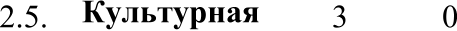 ПОУРОЧНОЕ ПЛАНИРОВАНИЕУЧЕБНО-МЕТОДИЧЕСКОЕ ОБЕСПЕЧЕНИЕ ОБРАЗОВАТЕЛЬНОГО ПРОЦЕССАОБЯЗАТЕЛЬНЫЕ УЧЕБНЫЕ МАТЕРИАЛЫ ДЛЯ УЧЕНИКАБоголюбов Л.Н., Виноградова Н.Ф., Городецкая Н.И. и другие. Обществознание, 6 класс. Издательство «Просвещение» Издательство «Просвещение»;Введите свой вариант:МЕТОДИЧЕСКИЕ МАТЕРИАЛЫ ДЛЯ УЧИТЕЛЯОбществознание. Рабочая программа. Поурочные разработки. 6 класс : учеб. пособие для общеобразоват. организаций / [Н. И. Городецкая, Л. Ф. Иванова, Т. Е. Лискова,Е. Л. Рутковская]. — М. : Просвещение, 2020.\\https://prosv.ru/assistance/down1oad/924.htmlЦИФРОВЫЕ ОБРАЗОВАТЕЛЬНЫЕ РЕСУРСЫ И РЕСУРСЫ СЕТИ ИНТЕРНЕТhttps://ui.mob-edu.ru/ui/#/bookshe1f/books/221 https://resh.edu.ru/МАТЕРИАЛЬНО-ТЕХНИЧЕСКОЕ ОБЕСПЕЧЕНИЕ ОБРАЗОВАТЕЛЬНОГО ПРОЦЕССАУЧЕБНОЕ ОБОРУДОВАНИЕОБОРУДОВАНИЕ ДЛЯ ПРОВЕДЕНИЯ ПРАКТИЧЕСі ИХ РАБОТN•. п/пНаименование разделов и тем пpoГpaммьКоличество часовКоличество часовКоличество часовКоличество часовДата изученияВиды деятельпостиВиды деятельпости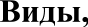 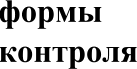 Электронные (цифровые) образовательные ресурсыN•. п/пНаименование разделов и тем пpoГpaммьвсегоконтрольные работыконтрольные работыпрактические работыДата изученияВиды деятельпостиВиды деятельпостиЭлектронные (цифровые) образовательные ресурсыРаздел 1. Человек и его социальное окружениеРаздел 1. Человек и его социальное окружениеРаздел 1. Человек и его социальное окружениеРаздел 1. Человек и его социальное окружениеРаздел 1. Человек и его социальное окружениеРаздел 1. Человек и его социальное окружениеРаздел 1. Человек и его социальное окружениеРаздел 1. Человек и его социальное окружениеРаздел 1. Человек и его социальное окружениеРаздел 1. Человек и его социальное окружениеРаздел 1. Человек и его социальное окружение1.1.Социальное становление человека550005.09.202205.10.2022Осваивать и применять знания о социальных свойствах человека: распознавать в предлагаемых ситуациях особенности биологического и социального в человеке;Сравнивать свойства человека и животных: отбирать приведённые в тексте описания свойств; называть особенности, свойственные только человеку; Характеризовать основные потребности человека; показывать их индивидуальный характер: описывать ситуации конкретного содержания; Классифицировать потребности людей: составлять классификационную таблицу на две-три строки;Формировать ценностное отношение к окружающим людям;Выявлять причинно-следственные связи при изучении явлений и процессов; Осваивать и применять знания о формировании личности: находить соответствующие сведения в учебном тексте и сравнительных таблицах; Сравнивать понятия «индивид», «индивидуальность», «личность»: различать основные смыслы понятий и отражаемые ими черты природы человека; Определять и аргументировать с опорой на обществоведческие знания и личный социальный опыт своё отношение к различным способам выражения личной индивидуальности: формулировать суждения на основе информации, предложенной учителем; выражать своё отношение к поступкам людей в конкретных ситуациях;Искать и извлекать из разных источников информацию о связи поколений в нашем обществе, об особенностях подросткового возраста: выявлять соответствующие факты из разных адаптированных источников (в том числе учебных материалов) и публикаций СМИ с соблюдением правил информационной безопасности при работе в Интернете;Приобретать опыт использования полученных знаний в практической деятельности, в повседневной жизни для выстраивания отношений с представителями старших поколений, со сверстниками и младшими по возрасту: выполнять проблемные задания, индивидуальные и групповые проекты. Основы функциональной грамотности: глобальные компетенции; Формировать внутреннюю позицию личности как особого ценностного отношения к себе, окружающим людям и жизни в целом;Выбирать, анализировать, систематизировать и интерпретировать информацию различных видов и форм представления;Характеризовать особенности личностного становления и социальной позиции людей с ограниченными возможностями здоровья: описывать проявления воли, настойчивости, целеустремлённости и других личностных качеств этих людей; Определять и аргументировать с опорой на обществоведческие знания и личный социальный опыт своё отношение к людям с ограниченными возможностями здоровья: формулировать суждения на основе информации, предложенной учителем; выражать своё отношение к поступкам людей в конкретных ситуациях;Оценивать собственные поступки и поведение других людей в ситуациях взаимодействия с людьми с ограниченными возможностями здоровья: выражать свою точку зрения, участвовать в дискуссии. Основы функциональной грамотности: глобальные компетенции Формировать ценностное отношение к окружающим людям;Выявлять причин но-следственные связи при изучении факторов формированияВыбирать и интерпретировать информацию различных видов и форм представления;Устный опрос; Письменный контроль;Устный опрос; Письменный контроль;https://ui.mob- edu.ru/ui/#/bookshe1f/course/221/topic/2827/1esson/6131 https://ui.mob- edu.ru/ui/#/bookshe1f/course/221/topic/2827/1esson/6132 https://ui.mob- edu.ru/ui/#/bookshe1f/course/224/topic/3391/1esson/7711 https://ui.mob- edu.ru/ui/#/bookshe1f/course/224/topic/3391/1esson/77121.2.Деятельность человека.Учебная деятельность школьников50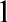 10.10.202216.11.2022Осваивать и применять знания о деятельности человека и её видах: распознавать в предлагаемых ситуациях цели и результаты деятельности; Приводить примеры деятельности людей, её различных мотивов и особенностей в современных условиях: находить соответствующие факты в предоставленных учителем текстах и иллюстрациях, привлекать собственныйопыт.Классифицировать по разным признакам виды деятельности человека: выделять основание для классификации и заполнять сравнительную таблицу; Сравнивать виды деятельности (игра, труд, учение): составлять таблицу, выделяя общие черты и различия;Устанавливать и объяснять взаимосвязь целей, способов и результатов деятельности: описывать результаты деятельности в зависимости от цели и способа её осуществления;Использовать полученные знания для объяснения (устно- го и письменного) познания человеком мира и самого себя как вида деятельности, роли непрерывного образования, значения личного социального опыта при осуществлении образовательной деятельности: объяснять цели и результаты познавательной деятельности в конкретных жизненных ситуациях; Осваивать и применять знания о праве на образование, об образовании и его уровнях в РФ: находить данные в учебных материалах и предоставленных учителем источниках;Овладевать смысловым чтением текстов обществоведческой тематики, предложенных учителем, в том числе извлечений из Закона «Об образовании в Российской Федерации»: составлять на их основе план, преобразовывать текстовую информацию в таблицу, схему. Основы функциональной грамотности: читательская грамотность;Извлекать информацию о правах и обязанностях учащегося из разных адаптированных источников (в том числе учебных материалов): заполнять таблицу и составлять план;Оценивать своё отношение к учёбе как к важному виду деятельности и значение получения образования для своего будущего: выражать свою точку зрения, участвовать в дискуссии;Содействовать мотивации к целенаправленной социально значимой деятельности;Давать адекватную оценку собственного отношения к учению, умения учиться и возможности его развития;Устный опрос; Письменный контроль;https://ui.mob- edu.ru/ui/#/bookshe1f/course/221/topic/2829/1esson/6138 https://ui.mob- edu.ru/ui/#/bookshe1f/course/221/topic/2828/1esson/61341.3.Общение и его роль в жизни человека4021.11.202214.12.2022Осваивать и применять знания об общении и его прави- лах: находить и извлекать из текстов разного характера и жанра сведения о необходимости общения, его роли и правилах, особенностях общения подростков; Сравнивать цели и средства общения: заполнять таблицу;Использовать полученные знания для объяснения (устного и письменного) сущности общения как социального явления, значения личного социального опыта при осуществлении общения в школе, семье, группе сверстников: объяснять результаты общения в конкретных ситуациях с учётом особенностей его современных форм. Основы функциональной грамотности: глобальные компетенции;Определять и аргументировать с опорой на обществоведческие знания и личный социальный опыт своё отношение к различным формам неформального общения подростков: формулировать суждения на основе информации, предложенной учителем; выражать своё отношение к поступкам людей в конкретных ситуациях;Оценивать собственные поступки и поведение в ходе общения: выражать свою точку зрения и делать выводы относительно собственного умения общаться со сверстниками, старшими и младшими;Формировать внутреннюю позицию личности как особого ценностного отношения к себе, окружающим людям и жизни в целом;Воспринимать и формулировать суждения, выражать эмоции в соответствии с условиями и целями общения;Устный опрос; Письменный контроль;https://ui.mob- edu.ru/ui/#/bookshe1f/course/221/topic/2834/1esson/6150 https://ui.mob- edu.ru/ui/#/bookshe1f/course/221/topic/2835/1esson/61531.4.Человек в малой группе619.12.202201.02.2023Осваивать и применять знания об особенностях взаимо- действия человека с другими людьми в малых группах: анализировать текстовую и аудиовизуальную информацию, находить и извлекать сведения об отношениях в семье и группе сверстников;Характеризовать традиционные российские духовно-нравственные ценности на примерах семьи, семейных традиций: описывать ситуации проявления, сохранения, развития семейных традиций;Приводить примеры малых групп, положения человека в группе, проявлений лидерства, соперничества и сотрудничества людей в группах: находить соответствующие факты в предоставленных учителем текстах и контекстных задачах, иллюстрировать с помощью социальных фактов значимость поддержки сверстников для человека;Устанавливать и объяснять взаимосвязи людей в малых группах: описывать социальные связи подростка с членами семьи, одноклассниками, сверстниками, друзьями; Устанавливать и объяснять взаимосвязи людей в малых группах: описывать социальные связи подростка с членами семьи, одноклассниками, сверстниками, друзьями;Решать в рамках изученного материала познавательные и практические задачи, отражающие особенности отношений в семье, со сверстниками, старшими и младшими: анализировать позиции участников, определять конструктивные модели поведения. Основы функциональной грамотности: глобальные компетенции;Приводить примеры конфликтных ситуаций в малых группах: описывать возможные варианты поведения в конфликтных ситуациях, находить конструктивное разрешение конфликта;Приводить примеры конфликтных ситуаций в малых группах: описывать возможные варианты поведения в конфликтных ситуациях, находить конструктивное разрешение конфликта;Анализировать, обобщать, систематизировать, оценивать социальную информацию о человеке и его социальном окружении из адаптированных источников (в том числе учебных материалов) и публикаций в СМИ: выполнять задания к предложенным учителем фрагментам;Приобретать опыт использования полученных знаний в практической деятельности, в повседневной жизни для активного участия в жизни школы и класса: выполнять проблемные задания, индивидуальные и групповые проекты;Приобретать опыт совместной деятельности, включая взаимодействие с людьми другой культуры, национальной и религиозной принадлежности, на основе гуманистических ценностей, взаимопонимания между людьми разных культур: выполнять учебные задания в парах и группах. Основы функциональной грамотности: глобальные компетенции;Формировать ценностное отношение к окружающим людям и обществу в целом. Распознавать невербальные средства общения, знать и распознавать предпосылки конфликтных ситуаций и смягчать конфликты, вести переговоры;Устный опрос; Письменный контроль; Контрольная работа;https://ui.mob- edu.ru/ui/#/bookshe1f/course/221/topic/2833/1esson/6147 https://ui.mob- edu.ru/ui/#/bookshe1f/course/221/topic/2833/1esson/6148 https://ui.mob- edu.ru/ui/#/bookshe1f/course/221/topic/2839Итого по разделуИтого по разделу20Раздел 2. Общество, в котором мы живёмРаздел 2. Общество, в котором мы живёмРаздел 2. Общество, в котором мы живёмРаздел 2. Общество, в котором мы живёмРаздел 2. Общество, в котором мы живёмРаздел 2. Общество, в котором мы живёмРаздел 2. Общество, в котором мы живёмРаздел 2. Общество, в котором мы живёмРаздел 2. Общество, в котором мы живём2.1.Общество — совместная жизнь людей2006.02.202315.02.2023Осваивать и применять знания об обществе и природе, устройстве общественной жизни: определять на основе текстовой и аудиовизуальной информации объекты при- роды и объекты общества;Характеризовать устройство общества и сферы его жизни: опираясь на учебные материалы и предоставленные учителем источники, описывать явления, процессы и объекты, относящиеся к экономической, политической, социальнойПриводить примеры взаимосвязи между природой и обществом: иллюстрировать влияние природы на общество и общества на природу фактами из курса истории;Использовать полученные знания для объяснения влияния природы на общество и общества на природу: описывать отношение общества к природе на разных этапах истории общества;Определять и аргументировать с опорой на обществоведческие знания, факты общественной жизни и личный социальный опыт своё отношение к проблемам взаимодействия человека и природы: формулировать суждения и аргументы, на основе информации, предложенной учителем. Основы функциональной грамотности: глобальные компетенции;Овладевать смысловым чтением текстов об устройстве общественной жизни: составлять на основе учебных текстов план. Основы функциональной грамотности: читательская грамотность;Использовать полученные знания в практической деятельности, направленной на охрану природы: выполнять проектные задания;Формировать ценностное отношение к окружающим людям и обществу в целом;Выявлять причинно-следственные связи при изучении сфер общества и их взаимообусловленности;Прогнозировать возможное дальнейшее развитие общества и человека в обществе;Устный опрос; практическая работа;https://resh.edu.ru/subject/1esson/2930/start/ httрs://иі.тоЬ- edu.ru/ui/#/bookshe1f/course/224/topic/3391/1esson/7713 https://ui.mob- edu.ru/ui/#/bookshe1f/course/224/topic/3392/1esson/77142.2.Положение человекав о0ществе10020.02.202322.02.2023Осваивать и применять знания о положении человека в обществе: читать и интерпретировать информацию, представленную в разных формах; Приводить примеры разного положения людей в обществе: моделировать ситуации, отражающие различное положение в обществе различных людей; Классифицировать социальные общности и группы: составлять классификационную таблицу (схему);Сравнивать социальные общности и группы, положение в обществе различных людей: заполнять сравнительную таблицу, устанавливать основания для сравнения;Использовать полученные знания в практической деятельности: выполнять проектные задания (индивидуально и в группе) по поиску и изучению примеров реализованных возможностей изменения людьми своего социального положения;Формировать ценностное отношение к окружающим людям и обществу в целом;Выявлять причинно-следственные связи при изучении возможностей изменения человеком своего положения в обществе;Выбирать и интерпретировать информацию различных видов и форм представления;Устный опрос; Письменный контроль;https://resh.edu.ru/subject/1esson/7111/start/255594/2.3.Роль экономики в жизни общества.Основные участники экономики2027.02.202313.03.2023Осваивать и применять знания о процессах и явлениях в экономической жизни общества: читать и интерпретировать информацию, представленную в разных источниках;Сравнивать различные формы хозяйствования: преобразовывать текстовую информацию в таблицу;Приводить примеры видов экономической деятельности: отбирать соответствующие ситуации на основе иллюстраций и описаний; Устанавливать взаимосвязи деятельности основных участников экономики: описывать их взаимодействие на основе предоставленных учителем источников;Анализировать, обобщать, систематизировать, оценивать социальную информацию, включая экономико-статистическую, из адаптированных источников (в том числе учебных материалов) и публикаций в СМИ: выполнять задание к предложенному учителем фрагменту;Использовать основы финансовой грамотности в практической деятельности, в повседневной жизни для защиты прав потребителя финансовых услуг: выполнять проблемные задания, индивидуальные и групповые проекты.Основы функциональной грамотности: финансовая грамотность; Формировать мотивацию к целенаправленной социально значимой деятельности;Выявлять и характеризовать существенные признаки экономической деятельности, устанавливая основания для сравнения;Устный опрос; практическая работа;https://ui.mob- edu.ru/ui/#/bookshe1f/course/223/topic/3384/1esson/76962.4.Политическаяжизньз0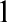 14.03.202312.04.2023Осваивать и применять знания о явлениях в политической жизни общества, о народах России, о государственной власти в Российской Федерации: описывать политические события, государственные символы России;Характеризовать государство: называть основные признаки и задачи государства;Извлекать из разных источников информацию о народах России: проводить поиск и отбор социальной информации о народах России из адаптированных источников, предоставленных учителем;Овладевать смысловым чтением текстов обществоведческой тематики: преобразовывать статистическую и визуальную информацию о достижениях России в текст;Основы функциональной грамотности: читательская грамотность; Использовать полученные знания для объяснения (устного и письменного) сущности, взаимосвязей явлений, процессов социальной действительности: формулировать выводы, подкрепляя их аргументами, о роли России в современном мире;Осознавать российскую гражданскую идентичность, осваивать традиционные российские социокультурные и духовно-нравственные ценности;Применять различные методы, инструменты и запросы при поиске и отборе информации или данных из источников с учётом предложенной учебной задачи и заданных критериев;Выявлять и характеризовать существенные признаки объектов (явлений);Устный опрос; практическая работа;https://resh.edu.ru/subject/lesson/2961/start/жизнь17.04.202303.05.2023Осваивать и применять знания о культуре и духовной жизни: извлекать и интерпретировать информацию из разных источников;Характеризовать традиционные российские духовно-нрав- ственные ценности: описывать духовные ценности и co- бытия культурной жизни народов России на основе предоставленных учителем материалов, ситуации проявления милосердия, справедливости и др.;Оценивать собственные поступки и поведение других людей с точки зрения их соответствия духовным традициям общества: давать высокую оценку следования традициям и возрождения традиций, заслуживающего одобрения; отношения к культуре и традициям народов России как к ценности; Использовать полученные знания в практической деятельности, направленной на соблюдение традиций общества, в котором мы живём: выполнять проектные задания;Осуществлять совместную деятельность, включая взаимо- действие с людьми другой культуры, национальной и религиозной принадлежности, на основе взаимопонимания между людьми разных культур: выполнять учебные задания в парах и группах. Основы функциональной грамотности: глобальные компетенции;Формировать внутреннюю позицию личности как особого ценностного отношения к себе, окружающим людям и жизни в целом; Прогнозировать возможное дальнейшее развитие культуры в условиях современного общества;Проводить по самостоятельно составленному плану небольшое исследование роли традиций в обществе;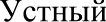 опрос; практическая работа;https://resh.edu.ru/subject/1esson/2950/start/2.6.Развитие о0щества2008.05.202317.05.2023Осваивать и применять знания о типах общества: распознавать в тексте описания разных типов обществ;Характеризовать информационное общество: отбирать значимые признаки для его характеристики;Приводить примеры глобальных проблем: отбирать факты в источниках (учебный текст, Интернет). Основы функциональной грамотности: глобальные компетенции;Осваивать и применять знания о глобальных проблемах: находить и извлекать сведения о причинах и последствиях глобальных проблем. Основы функциональной грамотности: глобальные компетенции;Решать в рамках изученного материала познавательные и практические задачи, отражающие возможности юного гражданина внести свой вклад в решение экологической проблемы: подбирать ситуации, требующие решения локальных вопросов, формулировать задания и выполнять их в парах или командах; Овладевать смысловым чтением: отбирать информацию о возможностях решения глобальных проблем усилиями международного сообщества и международных организаций (ООН и Международное движение Красного Креста и Красного Полумесяца и др.). Основы функциональной грамотности: читательская грамотность;Быть мотивированным на целенаправленную социально значимую деятельность (участие в экологических акциях);Выявлять причин но-следственные связи при изучении глобальных проблем; делать выводы о важности бережного отношения человека к природе;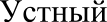 опрос; Письменный контроль; Контрольная работа;https://resh.edu.ru/subject/lesson/5839/start/205321/Итогопо разделу13Раздел 3. Итоговое повторение3.1.Защита проектов10022.05.202324.05.2023Защита проектов;Групповой npoeкm;https://ui.mob- edu.ru/ui/#/bookshelf/course/221/topic/2840Итого по разделу1ОБЩЕЕ КОЛИЧЕСТВО ЧАСОВ ПО ПРОГРАММЕ3427№п/пТема урокаКоличество часовКоличество часовКоличество часовДата изученияВиды, формы контроля№п/пТема урокавсегоконтрольныеработыпрактическиеработыДата изученияВиды, формы контроля1.Начинаем изучать обществознание10005.09.2022Устный опрос;2.Человек как часть природы и общества10012.09.2022ПисьменныйКОНТ]ЗОЛЬ;3.От индивида к личности10019.09.2022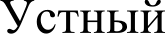 опрос;4.Многообразие потребностей человека10026.09.2022Устный опрос;5.Самая важная деятельность10003.10.2022Устный опрос;6Познание мира и самого себя10010.10.2022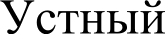 oпpoc;7.Урок-практикум. Виды деятельности10017.10.2022ПисьменныйКОНТ]ЗОЛЬ;8.Подросток — между детством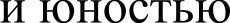 10024.10.2022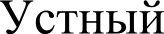 опрос;9Эти серьезные взрослые10007.11.2022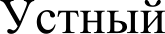 опрос;10.Итоговый урок-практикум. Самопознание и самосовершенствование11014.11.2022Контрольная работа;11.Виды общения10021.11.2022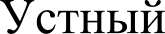 опрос;12.Межличностные отношения10028.11.2022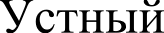 опрос;13.Как разрешать конфликты10005.12.2022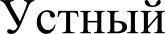 опрос;14.Человек в группе10012.12.2022Устный опрос;15.Урок-практикум. Учимся общаться и взаимодействовать с людьми10119.12.2022Практическая работа;16.Семья: история и современность10026.12.2022Устный опрос;17.Отношения в семье10009.01.2023Устный опрос;18.Итоговый урок-практикум. Школьная жизнь как модель большого общества.10116.01.2023Практическая работа;19.Что такое общество?10023.01.2023пcтный опрос;20.Урок-практикум. Как работает обществовед.10130.01.2023Практическая работа;21.Сущность экономики и ее краткая история10006.02.2023з/стныйопрос;22.Урок-практикум. Экономикавокруг нас.10113.02.2023Практическая работа;23.Социальная структура общества10020.02.2023СТНЫЙ ОП]ЗОС;24.Урок-практикум. Социальная палитра современной России10127.02.2023Практическая работа;25.Политическая сфера общества10006.03.2023Устный опрос;26.Урок-практикум. Российское государство в современном мире.10113.03.2023Практическая работа;27.Духовная сфера жизни общества10003.04.2023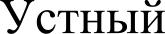 опрос;28.Итоговый урок-практикум. Выдающиеся деятели духовной культуры10110.04.2023Практическая работа;29.Развитие общества10017.04.2023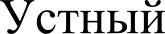 опрос;30.Урок-практикум. Связь истории и обществознания.10124.04.2023Практическая работа;31.Глобальные проблемы современности10015.05.2023Устный опрос;32.Пути решения глобальных проблем.10022.05.2023Устныйопрос;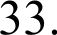 Итоговый урок-практикум. Роль человека в развитии общества11029.05.2023Контрольная работа;34.Место человека в современном обществе10030.05.2023Групповой проект;ОБЩЕЕ КОЛИЧЕСТВО ЧАСОВ ПО ПРОГРАММЕОБЩЕЕ КОЛИЧЕСТВО ЧАСОВ ПО ПРОГРАММЕ3428